ÇANKIRI KARATEKİN ÜNİVERSİTESİ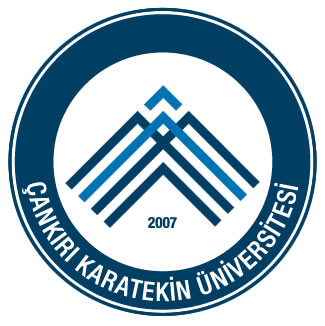 GÜZEL SANATLAR ENSTİTÜSÜİkinci Danışman İstem DilekçesiSANAT VE TASARIM ANABİLİM DALI BAŞKANLIĞINA	Anabilim dalınız ___________________ numaralı yüksek lisans öğrencisiyim. Aşağıda bilgileri verilen öğretim üyesinin tez çalışmamda ikinci danışman olarak atanması için gereğini saygılarımla arz ederim.												..../..../20...                                                                                                                                                    Ad Soyad, İmza	 Program:E-posta:MEVCUT DANIŞMANIN ONAYI	Danışmanlığını yürüttüğüm yüksek lisans öğrencisi __________________                          ’ın isteği tarafımca uygun görülmüştür.											            ..../..../20...    																						Unvan, Ad Soyad, İmza	                     İKİNCİ DANIŞMAN OLARAK ATANMASI İSTENEN ÖĞRETİM ÜYESİNİN ONAY VE TALEBİEnstitünüz yüksek lisans öğrencisi __________________                          ’ın ikinci tez danışmanı olarak atanmam hakkındaki isteği tarafımca uygun görülmüş olup talebimi ve gereğini arz ederim.Unvan:Ad Soyad:Üniversite:Bölüm/Program:E-posta:..../..../20...                                                                                                                                 İmza